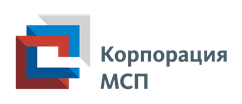 Уважаемые предприниматели! Информируем о проведении 29.04.2021 (четверг) в 10.00 (мск) предпринимательского часа по поддержке малого и среднего бизнеса на стадиях жизненного цикла компаний «Рост» и «Зрелость». Ключевые темы вебинара:Организации инфраструктуры поддержки МСП поделятся опытом применения специальных мер поддержки на стадиях жизненного цикла компаний «Рост» и «Зрелость» Представители малого и среднего бизнеса выскажут экспертное мнение о доступном инструментарии поддержки предпринимательской деятельностиКорпорация МСП и ее дочерние предприятия расскажут о возможностях получения финансовой и нефинансовой поддержки на федеральном уровне Трансляция мероприятия будет проходить на YouTube канале Корпорации МСП по ссылке - https://www.youtube.com/watch?v=VZUu_Z7kcUE Просим распространить информацию о мероприятии среди предпринимательского сообщества, органов местного самоуправления, организаций инфраструктуры поддержки и иных заинтересованных лиц.